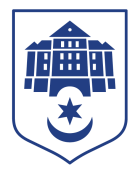 ТЕРНОПІЛЬСЬКА МІСЬКА РАДАПОСТІЙНА КОМІСІЯз гуманітарних питаньПротокол засідання комісії №3від 21.04.2021Всього членів комісії:	(4) Володимир Місько, Любов Вовк, Ружена Волянська, Христина Феціца Присутні члени комісії:	(4) Володимир Місько, Ружена Волянська, Христина Феціца, Любов ВовкВідсутні члени комісії: 	(0) Кворум є. Засідання комісії правочинне.На засідання комісії запрошені:Ігор Гірчак – секретар міської ради;Валерій Кравчук – начальник відділу розвитку спорту - заступник начальника управління розвитку спорту та фізичної культури;Світлана Козелко – начальник управління культури і мистецтв;Світлана Добрікова - начальник управління організаційно-виконавчої роботи;Христина Білінська – начальник управління сім’ї, молодіжної політики та захисту дітей;Катерина Вишньовська – головний спеціаліст організаційного відділу ради управління організаційно-виконавчої роботи.Головуючий – голова комісії  Володимир МіськоСлухали:	Про затвердження порядку денного засідання комісії відповідно до листа від 16.04.2021  №7803-ю.Інформував: Володимир МіськоРезультати голосування: За – 4, проти-0, утримались-0.Рішення прийнято.ВИРІШИЛИ: Затвердити порядок денний комісії:Порядок денний засідання:1.Перше питання порядку денного.СЛУХАЛИ: 	Про перейменування Тернопільського міського центру соціальних служб для сім’ї, дітей та молоді і затвердження положення у новій редакціїДОПОВІДАЛА:Христина БілінськаВИСТУПИЛИ: Володимир Місько, Ружена Волянська, Христина Феціца, Любов ВовкВИРІШИЛИ:	Погодити проект рішення міської ради «Про перейменування Тернопільського міського центру соціальних служб для сім’ї, дітей та молоді і затвердження положення у новій редакції»Результати голосування: За – 4, проти-0, утримались-0.Рішення прийнято.2.Друге питання порядку денного.СЛУХАЛИ: 	Про внесення змін та доповнень до рішення  міської ради від 05.01.2011р. №6/4/51 «Про затвердження положень про виконавчі органи міської ради»ДОПОВІДАЛА: Світлана КозелкоВИСТУПИЛИ: Володимир Місько, Ружена Волянська, Христина Феціца, Любов ВовкВИРІШИЛИ:	Погодити проект рішення міської ради «Про внесення змін та доповнень до рішення  міської ради від 05.01.2011р. №6/4/51 «Про затвердження положень про виконавчі органи міської ради»Результати голосування: За – 4, проти-0, утримались-0.Рішення прийнято.3. Третє питання порядку денного.СЛУХАЛИ: 	Про затвердження рішення виконавчого комітету від 14.04.2021  №287 «Про прийняття  майна  в комунальну власність»ДОПОВІДАЛА: Світлана КозелкоВИСТУПИЛИ: Володимир Місько, Ружена Волянська, Христина Феціца, Любов ВовкВИРІШИЛИ:	Погодити проект рішення міської ради «Про затвердження рішення виконавчого комітету від 14.04.2021 №287 «Про прийняття  майна  в комунальну власність».Результати голосування: За – 4, проти-0, утримались-0.Рішення прийнято.4. Четверте питання порядку денного. СЛУХАЛИ: 		Про статутну діяльність закладів фізичної культури і спортуДОПОВІДАВ: 	Микола КрутьВИСТУПИЛИ: 	Володимир Місько, Ружена Волянська, Христина Феціца, Любов ВовкВИРІШИЛИ:	Погодити проект рішення міської ради «Про виконання «Про статутну діяльність закладів фізичної культури і спорту»Результати голосування: За – 4, проти-0, утримались-0.Рішення прийнято.5. П’яте питання порядку денного.СЛУХАЛИ: 	Про зняття з контролю та перенесення термінів виконання рішень міської ради ДОПОВІДАЛА:Світлана ДобріковаВИСТУПИЛИ: Володимир Місько, Ружена Волянська, Христина Феціца, Любов ВовкВИРІШИЛИ:	Погодити проект рішення міської ради «Про зняття з контролю та перенесення термінів виконання рішень міської ради», в частині:-п. 1.5.Рішення міської ради від 29.01.2021 року № 8/3/88 «Протокольне доручення»;-п.1.8.Рішення міської ради від 27.11.2020 року № 8/1/16 «Про депутатське звернення Христини Феціци».Результати голосування: За – 4, проти-0, утримались-0.Рішення прийнято.6. Шосте питання порядку денного.СЛУХАЛИ: 	Лист управління культури і мистецтв від 17.03.2021 №93/04-22 щодо виконання доручення постійної комісії з гуманітарних питань від 03.03.2021 №2.9ІНФОРМУВАВ: Володимир Місько ВИСТУПИЛИ: Володимир Місько, Ружена Волянська, Христина ФеціцаВИРІШИЛИ:		Інформацію взяти до відома.7. Сьоме питання порядку денного.СЛУХАЛИ: 	Лист управління містобудування, архітектури та кадастру від 09.04.2021 №79/14 щодо виконання доручення постійної комісії з гуманітарних питань від 03.03.2021 №2.9ІНФОРМУВАВ: Володимир Місько ВИСТУПИЛИ: Володимир Місько, Ружена Волянська, Христина ФеціцаВИРІШИЛИ:	Інформацію взяти до відома.Різне:ВИСТУПИВ:	Володимир Місько, який ознайомив членів постійної комісії міської ради з 	гуманітарних	 питань з Законом України від 19.02.2021 №1258-IX «Про внесення зміни до статті 59-1 Закону України "Про місцеве самоврядування в Україні" щодо врегулювання конфлікту інтересів у діяльності депутатів місцевих рад та сільських, селищних, міських голів».ВИРІШИЛИ: 	Інформацію, озвучену головою комісії Володимиром Міськом взяти до відома.Голова комісії					Володимир МІСЬКОСекретар комісії					Христина ФЕЦІЦА№п/пНазва проекту рішенняПро перейменування Тернопільського міського центру соціальних служб для сім’ї, дітей та молоді і затвердження положення у новій редакціїПро внесення змін та доповнень до рішення  міської ради від 05.01.2011р. №6/4/51 «Про затвердження положень про виконавчі органи міської ради»Про затвердження рішення виконавчого комітету від 14.04.2021  №287 «Про прийняття  майна  в комунальну власність»Про статутну діяльність закладів фізичної культури і спортуПро зняття з контролю та перенесення термінів виконання рішень міської радиЛист управління культури і мистецтв від 17.03.2021 №93/04-22 щодо виконання доручення постійної комісії з гуманітарних питань від 03.03.2021 №2.9Лист управління містобудування, архітектури та кадастру від 09.04.2021 №79/14 щодо виконання доручення постійної комісії з гуманітарних питань від 03.03.2021 №2.9Різне.